ACTUACIÓN 3 : MY HOTCHPOTCHProyecto: My HotchpotchDescripción del Proyecto Creación de un blog para la materia de Inglés, donde los alumnos y alumnas de 1º y 3º de ESO pueden realizar y crear diversos tipos de  actividades interactivas, en distintos formatos ( videos/ podcasts/ fichas interactivas/ infografías/ encuestas/ comentarios) creadas tanto por la profesora como por los propios alumnos/as.Objetivos:Apoyar al proceso de enseñanza-aprendizaje con la creación de diferentes materiales y actividades.Fomentar el uso de las nuevas  tecnologías en el alumnado.Dar a conocer al alumnado  distintas webs, aplicaciones, blogs y plataformas que les puedan ser útiles en el proceso de aprendizaje del inglés. Desarrollar el trabajo colaborativo en el grupo mediante tareas grupales en el blog.Dar publicidad a los trabajos creados por los propios alumnos.Usar el  blog como un elemento motivador.  Artefacto creado   Blog  realizado utilizando Blogger :myhotchpotchesl.blogspot.com. Actividades y Herramientas digitales utilizadas:Al ser el principal objetivo del blog apoyar al proceso de enseñanza-aprendizaje, las actividades se irán incorporando al blog durante  todo el curso escolar. Algunas de las actividades y herramientas digitales incluidas :You tube: videos musicales, documentales, explicaciones gamaticalesFichas interactivas para realizar en el ordenador/móvil. (liveworksheet.com)Murales digitales para subir y compatir trabajos/ fotografías/ videos/ canciones (Padlet)Presentaciones Power Point par la presentación de contenidos/ historias (Slideshare)Videos creados por los propios alumnos/as.Comentarios/Opiniones sobre fotografías, trailers de películas, cancionesJuegos creados por los alumnos o de webs 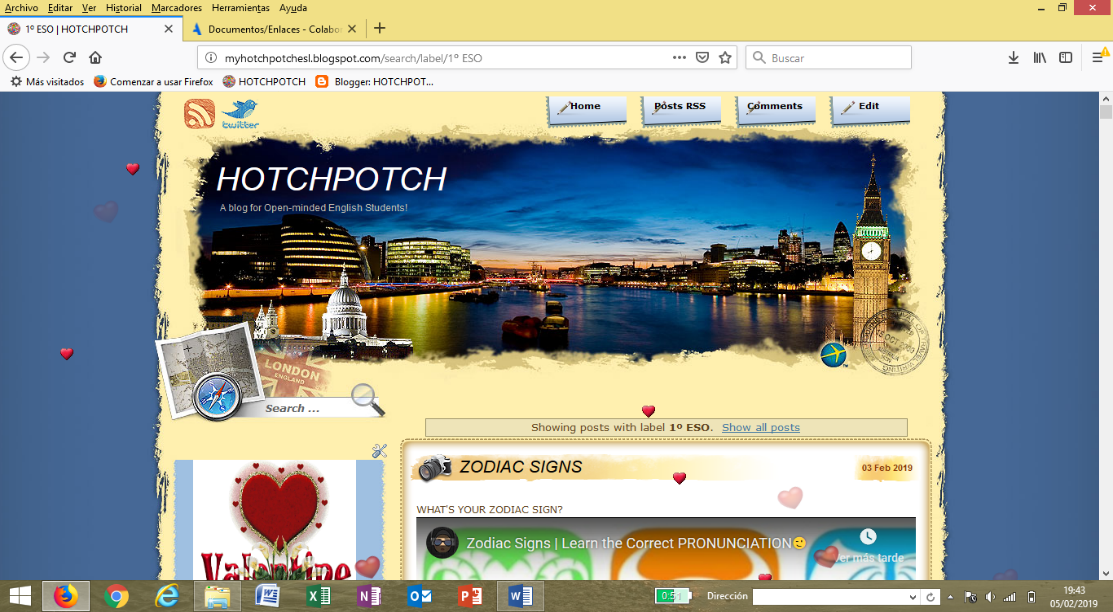 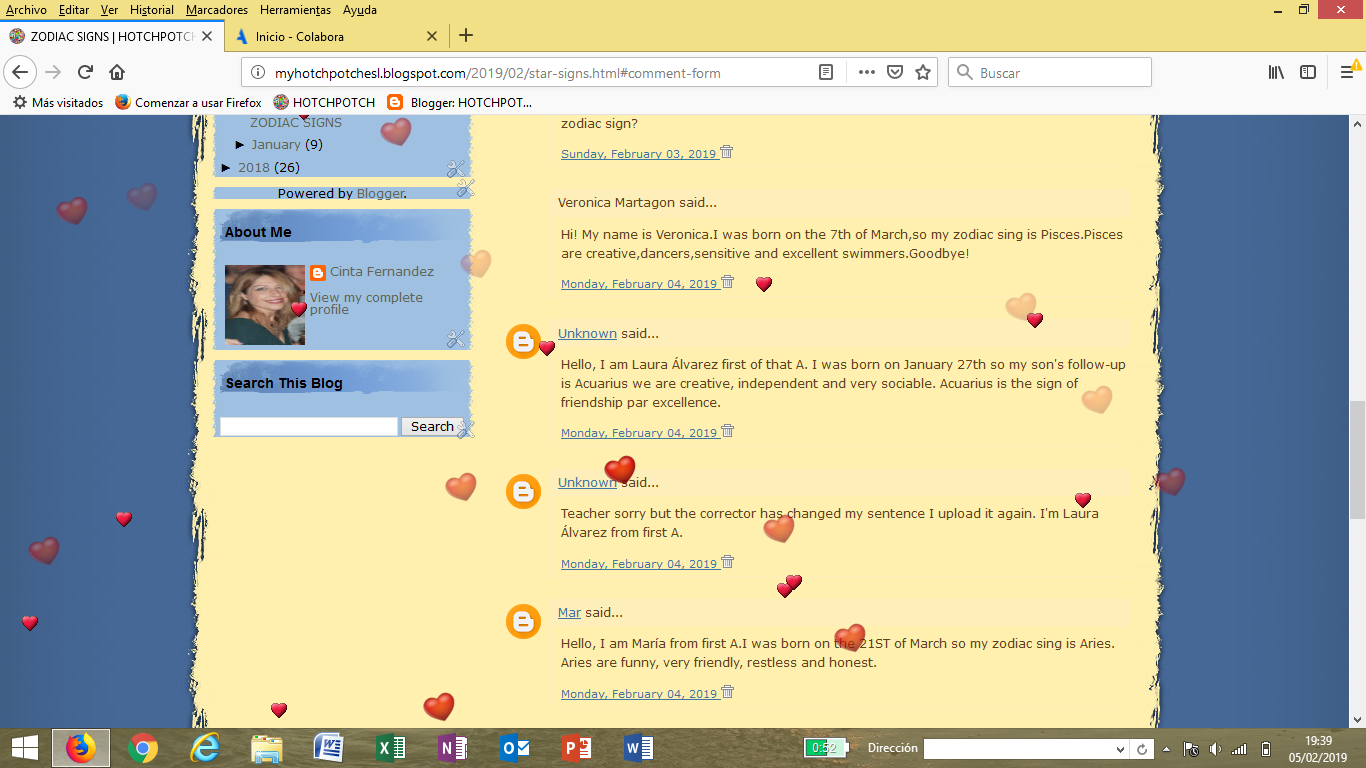 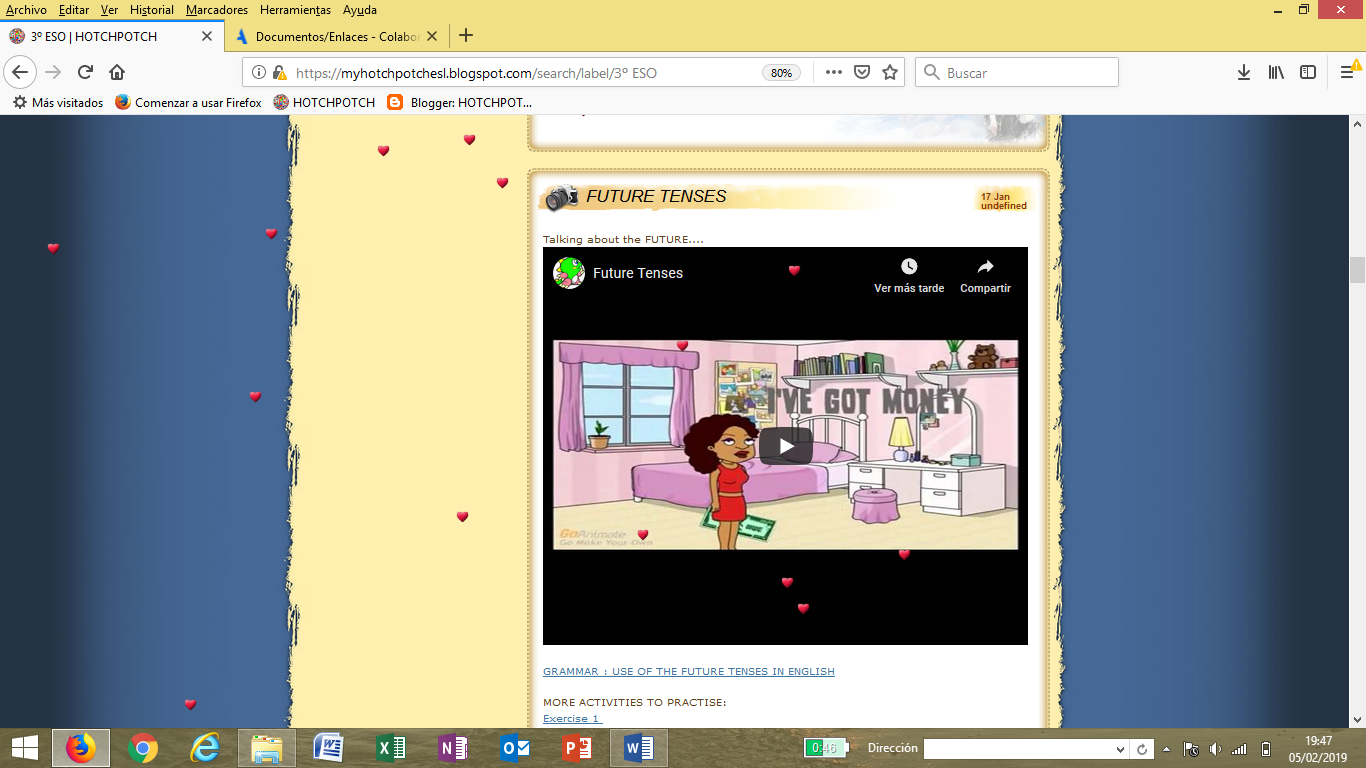 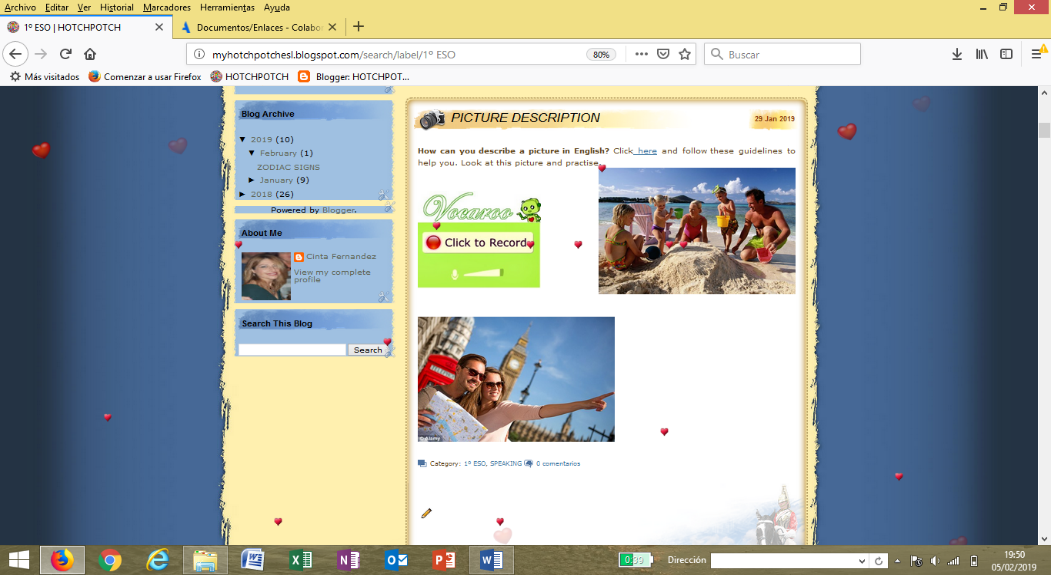 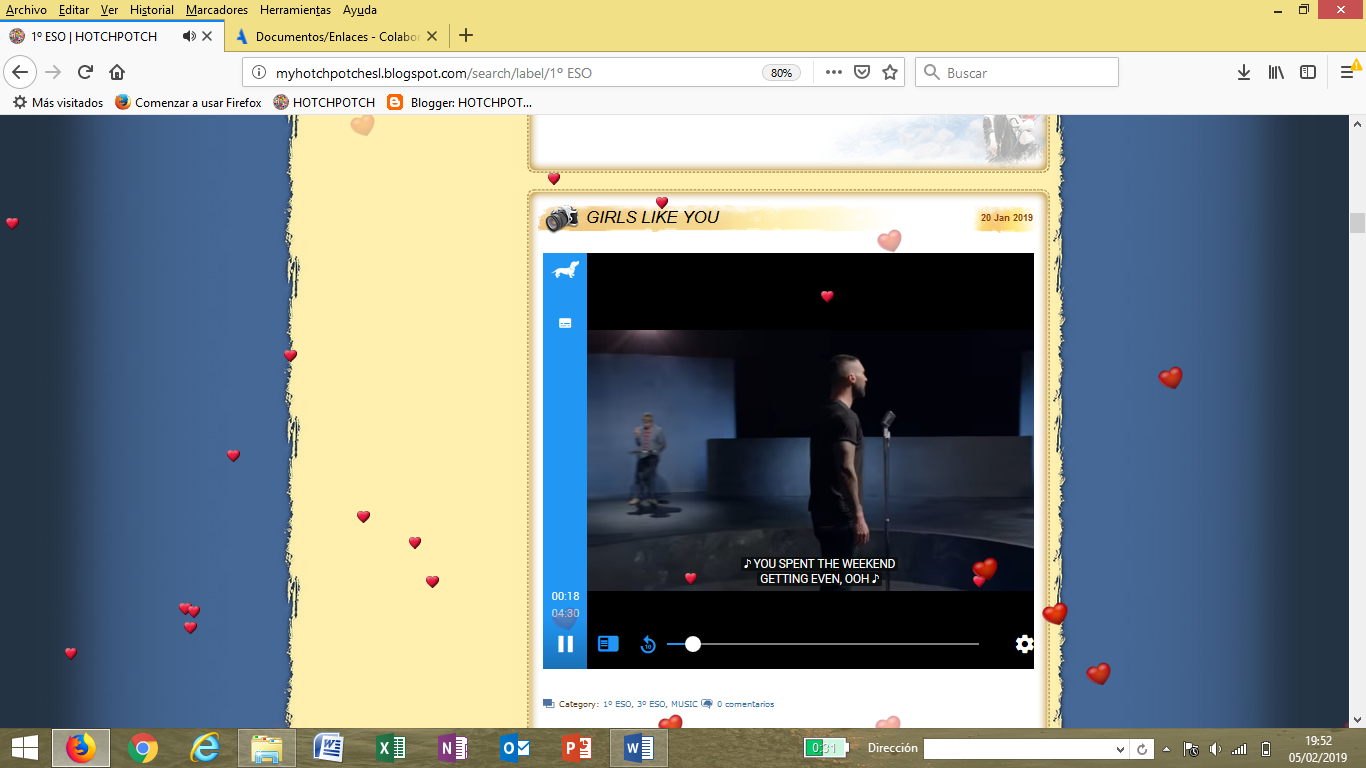 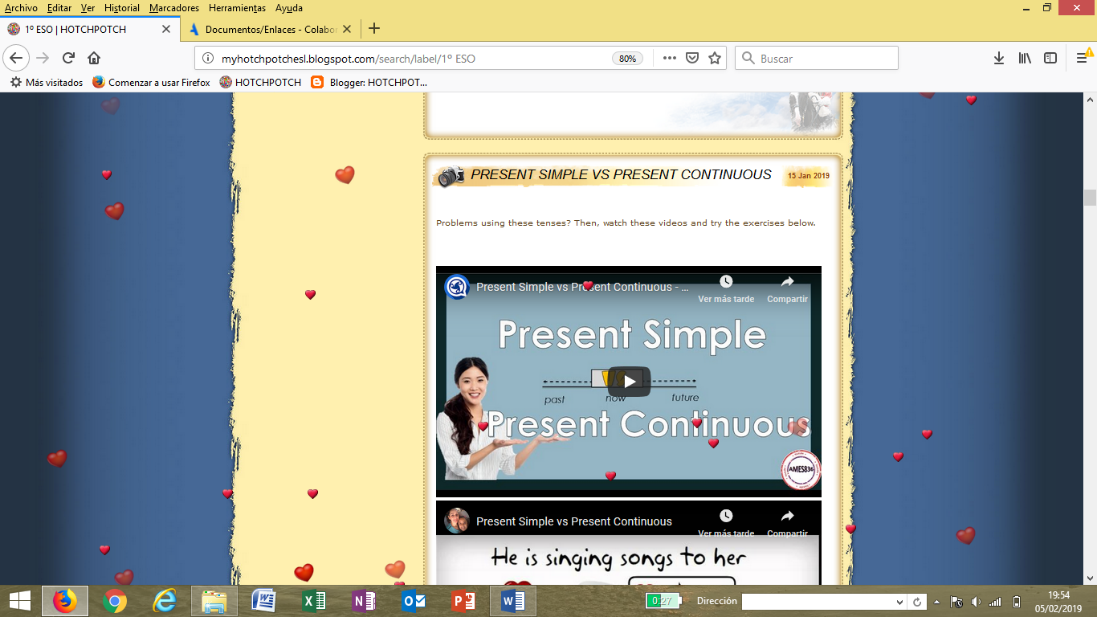 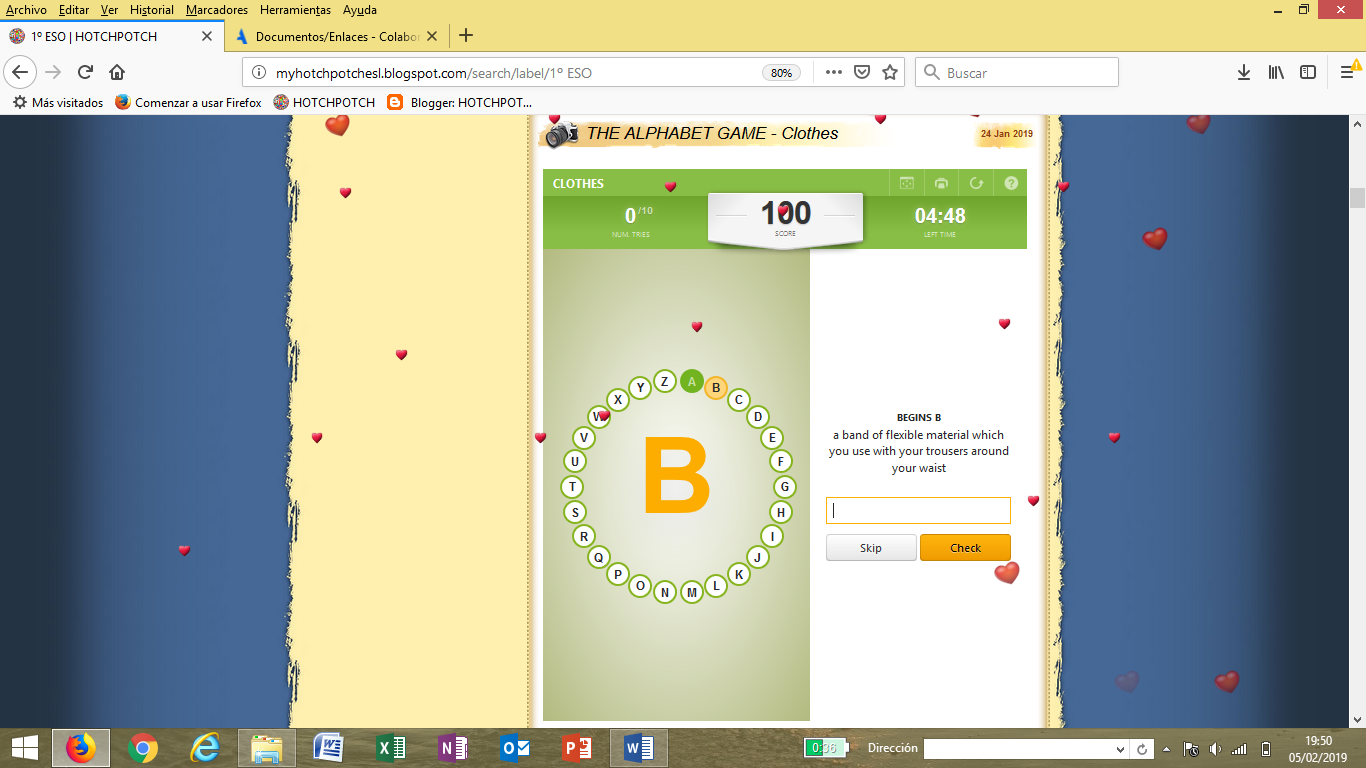 